ОРГАНИЗОВАНО В СООТВЕТСТВИИ СО СПОРТИВНЫМ КОДЕКСОМ РАФ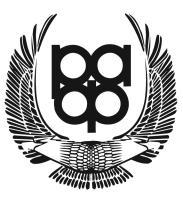 МИНЕСТЕРСТВО СПОРТА РОССИЙСКОЙ ФЕДЕРАЦИИРОССИЙСКАЯ АВТОМОБИЛЬНАЯ ФЕДЕРАЦИЯКОМИТЕТ ВНЕДОРОЖНЫХ СОРЕВНОВАНИЙАКОО «АФАС»ТРОФИ-РЕЙД«ФАНТОМ-ТРОФИ»1 этап Чемпионата Алтайского края по трофи-рейдам25-27 января 2019г.ДОПОЛНИТЕЛЬНЫЙРЕГЛАМЕНТАлтайский крайСодержаниеСодержание	 2Определения	 3Программа	 4 Общие условия	 5 1.   Описание.	 5 2.   Организация.	 5 3.   Заявка на участие в соревнованиях	 6 4.   Экипажи	 7 5.   Реклама	 7 6.   Идентификация	 7 7.   Административные проверки	 7 8.   Техническая инспекция	 8 9.   Проведение соревнования	 810.	 Условия зачета	 911.	Сервис	 1012.	Протесты	 1113.	 Штрафы и пенализация	 1214.	 Заключительные проверки	 1215.	Классификация	 1216.	Награждение	 1217.	Финансовые расходы	 13ОпределенияСоревнование проводится АКОО «АФАС» в соответствии со следующими нормативными документами:Единая  Всероссийская Спортивная Классификация (ЕВСК) Спортивный Кодекс РАФ (СК РАФ); Общие принципы организации и проведения Чемпионатов, Первенств и Кубков России, Чемпионатов, Первенств и Кубков субъектов РФ; Чемпионатов, Кубков и Трофеев и Серий РАФ, а так же Международных соревнований, проводимых на территории Российской Федерации (Общие принципы) Классификация и технические требования к автомобилям, участвующим в спортивных соревнованиях. (КиТТ) Положение о всероссийских соревнований по автоспорту на 2019 год; Регламент Кубка России и Кубков РАФ по трофи-рейдам 2019 года; Правила проведения соревнований по трофи-рейдам (ППТР-2019); Данный Частный Регламент. Соревнование включено в Единый календарный план спортивных мероприятий управления спорта  и молодёжной политики Алтайского края на 2019 годЛюбые изменения и дополнения данного Частного Регламента будут оформлены Бюллетенем.Программа25.01.19, пятница26.01.19, суббота27.01.19, воскресеньеОбщие условия1.  ОПИСАНИЕ.Трофи-рейд «Фантом-трофи» проводится с 25 по 27 января 2019 года в Алтайском крае Первомайском районе. Координаты базового лагеря: N 53°50,063'   E 083°38,020'Официальное время соревнования – GMT+07:00, Москва.Трофи-рейд «Фантом-трофи» имеет статус официального соревнования и является 1 этапом Чемпионата Алтайского края (далее по тексту ЧАК) по трофи-рейдам 2019 года. Штаб соревнования располагается в базовом лагере соревнования.Пресс-центр находится в базовом лагере соревнования.Официальное табло информации расположено в штабе в базовом лагере.2.  ОРГАНИЗАЦИЯ.Организатор соревнования – АКОО «АФАС»Координаты и контакты организатора:Россия, г. Барнаул,Тел. 8-9059872827; e-mail: altaioffroad@yandex.ru2.3. Организационный комитет:Чернюк Александр (г. Барнаул)  – руководитель гонки Болховитин Николай (г. Барнаул) – комиссар по безопасности и маршруту Бочаров Леонид (г. Барнаул) – спортивный комиссар2.4. Состав Коллегии Спортивных Комиссаров:Заседания Коллегии Спортивных Комиссаров состоятся в базовом лагере соревнования в соответствии с программой.2.5. Официальные лица соревнования:3.  ЗАЯВКА НА УЧАСТИЕ В СОРЕВНОВАНИЯХ. ВЗНОСЫ.Обладатели действующей Лицензии Заявителя РАФ могут заявить экипажи для участия в соревновании, подав заявку в Секретариат. Предварительные заявки могут быть переданы Организатору по адресам: e-mail: altaioffroad@yandex.ru, контактное лицо – 8-905-987-28-27, Чернюк Александр.Заявочная форма публикуется на сайте www.altai-offroad.ruВзаявке должна быть указана следующая минимальная информация: фамилия, имя, гражданство, номер Лицензии Водителя, адрес для сообщений, контактный телефон для каждого члена экипажа; информацию о спортивном автомобиле (марка, модель, группа подготовки); Распределение участников по зачетным категориям:           личный зачет:ТРС – автомобили группы ТР-0, подготовленные в соответствии с техническими требованиями, изложенными в КиТТ и ППТР-19. (с пояснениями для региона)ТР1 - автомобили группы ТР-1, подготовленные в соответствии с техническими требованиями, изложенными в КиТТ и ППТР-19. (с пояснениями для региона)ТР2 - автомобили группы ТР-2, подготовленные в соответствии с техническими требованиями, изложенными в КиТТ и ППТР-19. (с пояснениями для региона)ТР3,ТР3Н, ТР2Б (Абсолют) - автомобили группы ТР3,ТР3Н, ТР2Б, подготовленные в соответствии с техническими требованиями, изложенными в КиТТ и ППТР-19. (с пояснениями для региона)Дополнительные взносы: целях соблюдения экологической дисциплины вводится Возвратный Экологический Сбор (ВЭС) в размере 1000 рублей. ВЭС взимается с участников соревнований по прибытию в лагерь при прохождении АП; ВЭС взимается с каждого экипажа в отдельности, факт получения ВЭС отражается в ведомости приема-передачи ВЭС; после оплаты ВЭС за участниками закрепляется № места в лагере обозначенной на схеме находящейся у начальника лагеря; ВЭС находиться у организаторов соревнований с момента закрепления места, на территории лагеря за экипажем до момента сдачи экипажем закрепленного за ним места начальнику лагеря; Возврат ВЭС осуществляется начальником лагеря после приемки места у экипажа и соответствующей записи в ведомости приема передачи ВЭС; ВЭС не возвращается в случае:если экипаж не произвел процедуру сдачи начальнику лагеря, закрепленного за ним места на территории лагеря; нанесения ущерба природной среде (мойка автомобилей в водоемах, порча деревьев, замусоривание территории, загрязнение почвенного покрова ГСМ, вырубка леса). ЭКИПАЖИ Экипаж состоит из 2-х пилотов для всех классов, кроме ТРС. В классе ТРС экипаж может состоять из 2-х пилотов и одного фотографа. Все члены экипажа имеют право управлять автомобилем во время соревнования, кроме фотографа. 5.  РЕКЛАМАРеклама на автомобилях участников должна соответствовать требованиям СК РАФ и ППТР-19. Расположение рекламных наклеек публикуется в бюллетене. На кузове автомобиля должны быть предусмотрены наружные гладкие (вертикальные) поверхности (металлические или пластмассовые), прямоугольной формы (с соотношением сторон не менее чем 1:3), позволяющие разместить на них помимо стартовых номеров и эмблем соревнования рекламу, общей площадью не менее чем 52 Х  или общей площадью не менее чем 2700 кв.см. Эти поверхности должны быть расположены, как минимум, с обоих бортов автомобиля. 6.  ИДЕНТИФИКАЦИЯ6.1. Организатор предоставляет каждому экипажу для нанесения на автомобиль эмблемы соревнования и стартовые номера.Стартовые номера располагаются на боковых дверях автомобиля.Если во время соревнований обнаружится (в том числе на фотографиях) неправильное расположение эмблем соревнования / стартового номера - экипаж будет исключен из соревнования. Имена Первого и Второго Водителей, а также их государственные флаги высотой 30-, должны быть на передних крыльях (капоте) автомобиля. Нарушение данного требования рассматривает КСК.7.  АДМИНИСТРАТИВНЫЕ ПРОВЕРКИАдминистративные проверки проводятся в базовом лагере соревнования. Все экипажи, принимающие участие в соревновании должны быть представлены на Административных проверках (АП) как минимум одним членом экипажа, либо Заявителем, либо Представителем Заявителя. Административные проверки состоят из проверки документов: водительское удостоверение соответствующей категории, либо действующая лицензия (на каждого водителя), документы, подтверждающие право собственности/владения на автомобиль (свидетельство о регистрации, спортивный паспорт)8.  ТЕХНИЧЕСКАЯ ИНСПЕКЦИЯТехническая инспекция проводится в базовом лагере соревнования. Все экипажи, прошедшие Административные проверки, должны представить автомобиль на Техническую Инспекцию. Автомобиль должен быть представлен одним членом экипажа. Автомобиль представляется на ТИ чистым, полностью подготовленным для участия в соревновании, с нанесенными стартовыми номерами и рекламой организатора. Также должна быть представлена вся экипировка экипажа. Государственные регистрационные номера должны быть закреплены. Не допускается изменение места крепления государственного регистрационного номера в течение соревнования. На технические проверки должен быть предоставлен технический паспорт спортивного автомобиля, в котором делается отметка о прохождение технических проверок, либо СР автомобиля.Предстартовая ТИ носит общий характер. На ней проводится идентификация марки и модели автомобиля, проверка автомобиля на соответствие требованиям безопасности, и принадлежность к группе в которую автомобиль был заявлен. Проводится также взвешивание автомобиля (при необходимости) и проверка размеров (диаметр и ширина) колёс. При прохождении предстартовой ТИ, если автомобиль признан несоответствующим требованиям безопасности и/или техническим требованиям к указанной в Заявке группе, Технический либо Спортивный Комиссар может назначить срок, в течение которого могут быть устранены выявленные недостатки, но не позднее, чем за 30 мин до старта СУ. На предстартовой ТИ может проводиться маркировка и пломбирование узлов и агрегатов автомобилей. Проверка автомобиля на соответствие заявленным параметрам, требованиям безопасности, а также взвешивание автомобиля и проверка размеров (диаметр и ширина) колёс может быть произведена по решению Технического Комиссара в любой момент соревнования. В случае проведения подобной проверки на СУ предусмотрена нейтрализация времени. Автомобили участников должны быть оборудованы прибором GPS. Участники должны иметь цифровой фотоаппарат с матрицей не менее 2х мегапикселей, пригодный для ночной съемки; не менее трех карт памяти, обеспечивающих хранение не менее 50 кадров разрешением не менее 1600x1200; элементы питания для фотоаппарата обеспечивающие как минимум съемку 50 кадров фотоаппаратом в ночных условиях; чехол к фотоаппарату, предохраняющий его от воздействия влаги, грязи и механических повреждений. Организаторы гарантируют поддержку карт памяти форматов Compact Flash Type I/II, SD Card, MultiMediaCard, Memory Stick, Memory Stick PRO, SmartMedia, XD. Использование других типов карт памяти возможно только при условии предварительного согласования с организатором и предоставления участником оборудования для переноса информации с фотоаппарата на компьютер Организатора. 9.  ПРОВЕДЕНИЕ СОРЕВНОВАНИЯВо время нахождения автомобиля на трассе СУ члены экипажей должны быть в застегнутых защитных шлемах даже в случаях нахождения вне автомобиля. На трассе навигационных СУ будут расположены контрольные пункты (не более 100), обозначенные на местности (камни, деревья, пни и т.д.) красной или белой краской (знак контрольного пункта). Контроль прохождения данных пунктов ведется при помощи цифровых фотографий.Время и место выдачи Дорожных Книг (списков контрольных пунктов с указанием их GPS координат) будет объявлено дополнительно на табло информации. Организатор может предусмотреть бюллетенем обязательный порядок прохождения нескольких контрольных пунктов и/или ограничить временные рамки для прохождения некоторых контрольных пунктов. В этом случае нарушение оговоренного порядка/временных рамок влечет за собой пенализацию. Используемые на соревнованиях карты памяти должны быть очищены от посторонних фотографий. В случае сдачи карты памяти с фотографиями, не относящимися к данному соревнованию, участник пенализируется денежным штрафом в размере 1000 рублей. Разрешение снимка должно быть не менее 1600х1200, формат изображения jpeg, tiff. Использование специфических форматов производителя (raw) не допускается. При движении по территории, где нет четко обозначенной дороги экипажи должны объезжать сельскохозяйственные угодья или передвигаться по их границе. Движение напрямую через сельскохозяйственные угодья запрещено. Зафиксированные нарушения рассматриваются КСК для принятия решения о пенализации. В течение всего соревнования запрещается иметь при себе или в транспортном средстве огнестрельное оружие. Нарушение данного запрета пенализируется исключением из соревнования. Организатор бюллетенем может объявить список населенных пунктов, в границы которых во время нахождения на СУ участникам запрещено въезжать. Нарушение запрета пенализируется незачетом СУ. Соревнование состоит из 1-го СУ для всех зачётных групп. 26 января проводится СУ1 для всех зачетных групп – навигационный СУ, т.е. экипажи самостоятельно определяют маршрут движения в пределах границ Официальной трассы, где могут располагаться судейские пункты КП и контрольные пункты. Контроль прохождения КП ведется с помощью цифровых фотографий Норматив на СУ1 – 4 часа. Старт на СУ1 - одновременный.Количество обязательных точек для зачета СУ составляет 50% от общего количества.Участникам засчитываются только те КП, фотографии которых, соответствующие требованиям Регламента, сданы судьям финиша до окончания норматива СУ. Время открытия судейского пункта финиша в 12:00, время закрытия - после истечения норматива для всех не финишировавших участников, либо после финиша всех.УСЛОВИЯ ЗАЧЕТА Спортивный результат экипажа на СУ определяется как сумма баллов прохождения СУ и всех пенализаций временного выражения (в том числе пенализации за отсутствие отметок КП, опоздание на старт, нарушение требований безопасности и др.) Процедура получения отметки о прохождении контрольного пункта (без судей) на СУ: Экипажу необходимо сфотографировать знак контрольного пункта, свою машину и одного из членов экипажа на цифровой фотоаппарат, выполнив требования Организатора по компоновке кадра. На судейском пункте финиша экипаж сдает карту (карты) памяти из фотоаппарата. Карта принимается только если оба члена экипажа, фотограф и автомобиль находятся в зоне судейского пункта. Процедура получения отметки о прохождении контрольного пункта выполнена правильно только если хотя бы на одной фотографии имеется правильно скомпонованный кадр, на котором видны все необходимые элементы, оговоренные в требованиях. В случае отсутствия кадра по ЛЮБОЙ причине процедура отметки о прохождении контрольного пункта не выполнена. В случае если номер контрольного пункта нанесен на несколько объектов – можно фотографировать любой из них. Навигационный СУ: Требования по компоновке кадра:На снимке должны быть хорошо видимый и однозначно идентифицируемый номер данного контрольного пункта; Автомобиль участника с отчетливо различимым спортивным или государственным регистрационным номером, находящихся на штатных местах; Один из членов экипажа, который одной рукой касается знака данного контрольного пункта (рука не закрывая номера касается места, на котором находится краска, обозначающая номер), а другой рукой держится за любую неотъемлимую часть своего автомобиля (кроме троса лебедки и другие троса, в т.ч. веткоотбойники), причем данная часть должна составлять единое целое с автомобилем (не должна быть отделена от него). Допускается открывание дверей (в том числе задней) и капота для наглядности номера экипажа. Если номер контрольного пункта нарисован в круге, или ограничен горизонтальными, либо вертикальными линиями, то достаточно, если рука касается места внутри этих линий либо круга. Фантомная точка идёт в зачёт только одному (первому) экипажа. Компоновка кадра с фантомной точкой остается на общих основаниях, после чего экипаж забирает фантомную точку с собой.11. СЕРВИССервис на навигационном СУ разрешен в Зоне сервиса. Запрещено сливать нефтепродукты и технические жидкости на землю и в водоемы, а также оставлять после себя следы ремонта. Замененные запчасти, колеса и аккумуляторы надлежит забирать с собой. Невыполнение этого требования влечет исключение из соревнования. Запрещается винчеваться за дерево без использования защитного плоского стропа (ремня шириной не менее 60мм, исключающего повреждение коры дерева), независимо от того, является ли дерево, за которое винчуются живым или мертвым. Пенализация за нарушение данного требования: первое нарушение –  10000руб. второе нарушение – исключение из соревнования решением КСК. Запрещается использовать пилу/топор для валки живых деревьев. Пенализация за нарушение данного требования: первое нарушение –  10000руб. второе нарушение – исключение из соревнования решением КСК. Запрещается выезжать на сельскохозяйственные поля с посевными культурами первое нарушение – 30000 руб. второе нарушение – исключение из соревнования решением КСК. 12. ПРОТЕСТЫВсе протесты должны подаваться в соответствии со Спортивным Кодексом РАФ. Они должны подаваться в письменной форме, вместе с залоговым взносом. Размер залогового взноса 100% от базовой ставки стартового взноса. Протесты, возникшие на соревновании, должны быть адресованы Руководителю Гонки. При временном отсутствии Руководителя Гонки или Секретаря соревнований, Протест должен быть вручен любому из Спортивных Комиссаров. Время подачи протеста: Протест против принятия Заявки Заявителя или Водителя, или против протяженности трассы должен быть подан не позже двух часов после времени окончания официального Технического Контроля автомобилей. Протест против решения Технического Комиссара, Технического Контролера или результатов взвешивания должен быть подан Участником непосредственно после вынесения этого решения. Протест против любой ошибки или нарушения установленных правил во время соревнований в отношении несоответствия автомобиля технической регламентации, классификации по результатам соревнования или нарушениями регламента, должен быть подан не позднее тридцати минут после официальной публикации предварительных результатов. Участники могут подавать апелляции против принятых решений в соответствии с положениями Главы XIII Спортивного Кодекса РАФ. 13. ШТРАФЫ И ПЕНАЛИЗАЦИЯ13.1. Все денежные штрафы должны быть уплачены Заявителем до старта следующего СУ. В противном случае экипаж к старту СУ не допускается. В случае если нарушение имело место на последнем СУ - штрафы должны быть уплачены до истечения 30 минут с момента публикации предварительных результатов.13.2  Таблица пеналицая приведена в приложении №1, любое нарушение, не указанное в таблице пенализации рассматривается КСК.14. ЗАКЛЮЧИТЕЛЬНЫЕ ПРОВЕРКИ14.1. Заключительным проверкам подвергаются:Автомобили, занявшие 1-3 места в зачетных категориях; Автомобили, в отношении которых поданы протесты на их несоответствие техническим требованиям; По решению Спортивных Комиссаров любые другие автомобили. Заключительные проверки могут включать в себя демонтаж и разбору отдельных узлов и агрегатов. Демонтаж и разборка агрегатов осуществляется силами экипажа и/или механиков данного автомобиля, под наблюдением технических контролёров. При проведении заключительных проверок обязан присутствовать первый водитель. 15. КЛАССИФИКАЦИЯПо результатам соревнования будут составлены классификации в зачетных категориях перечисленных в п.3.3 Спортивный результат экипажа определяется согласно ППТР 2019 п.18. 16. НАГРАЖДЕНИЕНаграждение состоится в базовом лагере соревнования. Награды. Памятными кубками и медалями награждаются экипажи, занявшие 1, 2 и 3 места в зачетных группах. 17.ФИНАНСОВЫЕ РАСХОДЫ.17.1  Все расходы по командированию участников (проезд, питание, проживание, взносы) за счёт командирующих организаций или личных средств участников. Взнос на участие составляет 1000р. На экипаж.17.2  Расходы по организации и проведении соревнований (оплата судейства, дипломы и медали для призеров и победителей) за счёт Управления Алтайского края по физической культуре и спорта17.3  Прочие расходы по проведению соревнования за счёт привлечённых средств.Согласовано: _______________________Начало приема Заявок на участие26.01.19Окончание приема Заявок на участие26.01.19Постановка, проверка трассыс 13:00 до 21:00Техническая инспекция трассыс 13:30 до 21:00Прием заявок, административные проверки10:00-11:30Техническая инспекция10:00-11:30Первое заседание  КСК11:00Публикация списка допущенных участников11:30Обязательный Брифинг11:30Торжественное открытие11:30Старт СУ 1(ТР-0,1,2,3)12:00Финиш СУ1(ТР-0,1,2,3)16:00Подведение итогов16:00 - 17:00Награждение18:00Демонтаж, проверка трассы10:00Техническая инспекция трассы16:00Спортивный КомиссарБочаров Леонид (г. Барнаул)Спортивный КомиссарМардовин Евгений (г. Барнаул)Спортивный КомиссарЩигарева Марина (г. Барнаул)Спортивный КомиссарАн Андрей (г. Барнаул)ДолжностьФамилия /(город)Руководитель гонкиЧернюк Александр (г. Барнаул) Главный секретарьОстроухова Наталья (г. Барнаул) СекретарьРябова Татьяна (г. Барнаул) Комиссар по безопасности и маршрутуБолховитин Николай (г. Барнаул) Технический КомиссарБолховитин Николай (г. Барнаул) Офицер по связи с участникамиПалачев Валерий (г. Барнаул) 